Единый  государственный экзамен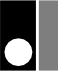 по ИНФОРМАТИКЕ  и ИКТИнструкция  по выполнению работыЭкзаменационная работа состоит из двух частей, включающих в себя 27 заданий. Часть 1 содержит 23 задания с кратким ответом, часть 2 содержит 4 задания с развёрнутым ответом.На выполнение экзаменационной работы по информатике и ИКТ отводится 3 часа 55 минут (235 минут).Ответы к заданиям 1—23 записываются в виде числа, последовательности букв или цифр. Ответы запишите в поле ответа в тексте работы, а затем перенесите в бланк ответов № 1.Ответ: NN	2  3Задания 24—27 требуют развёрнутого ответа.  В  бланке  ответов  №  2 укажите  номер  задания  и запишите  его  полное решение.Все бланки ЕГЭ заполняются яркими чёрными чернилами. Допускается использование гелевой, капиллярной или первевой ручек.При выполнении заданий можно пользоваться черновиком. Записи в черновике не учитываются при оценивании работы.Баллы, полученные Вами за выполненные задания, суммируются. Постарайтесь выполнить как можно больше заданий и набрать наибольшее количество баллов.Желаем успеха.!В экзаменационных заданиях используются следующие соглашения.1. Обозначения для логических связок (операций):а)   отрицание (инверсия, логическое НЕ) обозначается     (например, =А);b) конъюнкция (логическое умножение, логическое И) обозначается /\ (например, А /\ В) либо & (например, А & В);с) дизъюнкция (логическое сложение, логическое ИЛИ) обозначается \/ (например, А \/ В) либо Ј(например, А ЈВ);следование (импликация) обозначается  ---г (например, А ---г В);е) тождество обозначается - (например, А = В). Выражение А -  В истинно  тогда и только тогда, когда значения А и В совпадают (либо они оба истинны, либо они оба ложны);символ 1 используется для обозначения истины (истинного высказывания); символ —0    для обозначения лжи (ложного высказывания).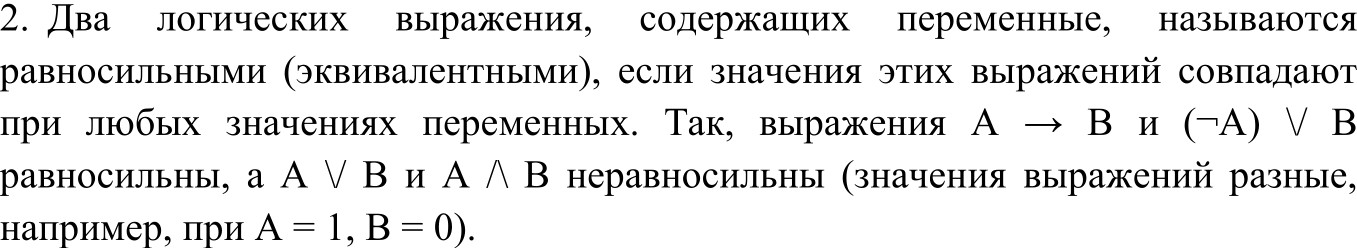 Приоритеты логических операций: инверсия (отрицание), конъюнкция (логическое умножение), дизъюнкция (логическое сложение), импликация (следование), тождество. Таким образом, =А /\ В \/ С /\ D означает то же, что и ((=А) /\ В) \/ (С /\ D).Возможна  запись   А   /\   В   /\   С   вместо   (А /\ В)   /\   С.   То  же  относится и к дизъюнкции: возможна запись А \/ В \/ С вместо (А \/ В) \/ С.Обозначения Мбайт и Кбайт используются в  традиционном  для информатики смысле — как обозначения единиц измерения, чьё соотношение с единицей «байт» выражается степенью двойки.Часть 13   1	Сколько значащих нулей в двоичной записи восьмеричного числа 1253,?Ответ:     	2	Логическая  функция  F задаётся выражением  (=х А у А z) V (=х  /\ у /\	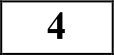 =z) V (=х /\ =у /\ =z). На рисунке приведён фрагмент таблицы истинности функции F, содержащий все наборы аргументов, при которых функция F истинна. Определите, какому столбцу таблицы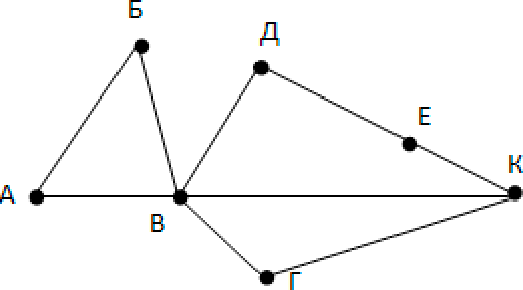 Так как таблицу и схему рисовали независимо друг от друга, то нумерация населённых пунктов в таблице никак не связана с буквенными обозначениями на графе. Определите длину кратчайшего пути из пункта В в пункт Е.Ответ:    	В фрагменте базы данных представлены сведения о родственных отношениях. На основании приведённых данных определите идентификатор (ID) родной сестры Лемешко В.А.истинности функции F соответствует  каждая из переменных х, у, z.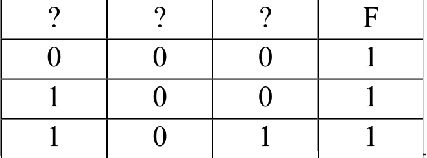 В ответе напишите буквы х, у, z в том порядке, в котором идутсоответствующие им столбцы (без разделителей).Ответ:   	На рисунке справа схема дорог Н-ского района изображена в виде графа, в таблице содержатся сведения о длинах этих дорог (в километрах).Таблица 1Таблица 2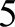 Ответ:   	    Для кодирования некоторой последовательности, состоящей из букв И, К, Л, М, Н, решили использовать неравномерный двоичный код, удовлетворяющий условию Фано. Для буквы Н использовали кодовое слово 0, для буквы К — кодовое слово 10. Какова наименьшая возможная суммарная длина всех пяти кодовых слов?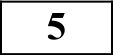 Ответ:   	     На вход алгоритма подаётся натуральное число N. Алгоритм строит по нему новое число R следующим образом.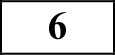 Строится двоичная запись числа N.К этой записи дописываются справа ещё два разряда по следующему правилу:а) складываются все цифры двоичной записи, и остаток от деления суммы на 2 дописывается в конец числа (справа). Например, записв 11100 преобразуется в записв 111001 ;     Запишите число, которое будет напечатано в результате выполнения следующей  программы.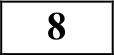 Паскаль		Python		Си var п, s:	п = 0	#includeinteger;	s = 0	<stdio.h>begin	while s	int main()п:= 0;	<= 365:	{ int п = 0, ss:= 0;	s = s +	— 0;while s	33	while (s <=+= 365 do	п = п +	365) (begin	5	s = s + 33;s:= s +	print(n)	п = п + 5;33;	}п:= п +	printf("%d",5	)і6) над этой записью производятся  те же действи—я дописывается остаток от деления суммы цифр на 2.справаend; write(n)reШm 0;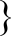 Полученная таким образом запись (в ней на два разряда больше, чем в записи исходного числа N) является двоичной записью искомого числаR. Скажите такое наименьшее число R, которое превышает 43 и может являться результатом работы алгоритма. В ответе это число запишите в десятичной системе счисления.Ответ:   	    Какое целое число должно быть записано в ячейке В1, чтобы диаграмма, построенная по значениям ячеек диапазона A2:C2, соответствовала рисунку? Известно, что все значения ячеек из рассматриваемого диапазона неотрицательны.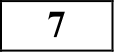 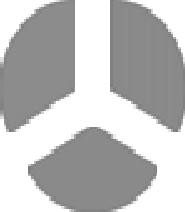 Ответ:   	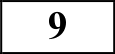 130end.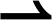 Ответ:   	Какой минимальный объём памяти (в Кбайт) нужно зарезервировать, чтобы можно было сохранить любое растровое изображение размером128 128 пикселей  при условии, что в изображении  могут использоваться 128 различных цветов? В ответе запишите только целое число, единицу измерения писать не нужно.Ответ:   	Сколько слов длины 5, начинающихся с гласной буквы, можно составить из букв Е, Г, Э? Каждая буква может входить в слово несколько раз. Слова не обязательно должны быть осмысленными словами русского языка.Ответ:   	Функция F(n), где п   натуральное число, задана следующим образом:Паскаль		Python		Си function F(n:	def F(n):	void  F(int п)integer):	if п < 5:	(integer;	return	if (п < 5)   При регистрации в компьютерной системе каждому пользователю выдаётся пароль, состоящий из 15 символов и содержащий только символы из 12-символьного набора: А, В, С, D, Е, F, G, Н, К, L, М, N. В базе данных для хранения сведений о каждом пользователе отведено одинаковое и минимально возможное целое число байт. При этом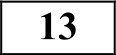 используют посимвольное кодирование паролей, все символы кодируютbeginif п < 5 thenF := F(3*п) + F(n + 3) + F(n + 1)elseF := п div 2; end;F(3*п) +	returnF(n + 3)	F(3*п) + F(n +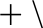 F(n + 1)	3) +else:	F(n +return  п // 2	i ); elsereturn п //одинаковым и минимально возможным количеством бит. Кроме собственно пароля, для каждого пользователя в системе хранятся дополнительные сведения, для чего выделено целое число байт; это число одно и то же для всех пользователей. Для хранения сведений о 20 пользователях потребовалось 300 байт. Сколько байт выделено для хранения дополнительных сведений об одном пользователе?Ответ:    	Ответ:   	'3   2	По заданным ІР-адресу узла сети и маске определите адрес сети:ІР-адрес: 135.12.170.217Маска:  255.255.248.0При записи ответа выберите из приведенных в таблице чисел 4 фрагмента четыре элемента ІР-адреса и запишите в нужном порядке соответствующие им буквы без точек.Ответ:   	134Исполнитель Редактор получает на вход строку цифр и преобразовывает её.Редактор может выполнять две команды, в обеих командах v и w обозначают цепочки цифр.заменить (v, w)нашлось (v)Первая команда заменяет в строке первое слева вхождение цепочки v нацепочку w, вторая проверяет, встречается ли цепочка v в строке исполнителя Редактор. Если она встречается, то команда возвращает логическое значение «истина», в противном случае возвращает значение «ложь».Какая строка получится в результате применения приведённой ниже программы к строке, состоящей из 21 цифры, причем первые девять цифр — четверки, а остальные — пятерки? В ответе запишите полученную строку.НАЧАЛОПOKA нашлось (444) ИЛИ нашлось (888)ЕСЛИ нашлось (444)ТО заменить (444, 8) КОНЕЦ ЕСЛИПOKA нашлось (555)заменить (555, 8) КОНЕЦ ПOKAПOKA нашлось (888)заменить (888, 3) КОНЕЦ ПOKAКОНЕЦ ПOKA КОНЕЦОтвет:   	   На рисунке — схема дорог, связывающих города А, Б, В, Г, Д, Е, Ж, И, К, М. По каждой дороге можно двигаться только в одном направлении, уьазанном стрелкой. Сколько существует различных путей, ведущих из города А в город М и НЕ проходящих через город Г?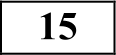 "		Обозначим через ДЕЛ(п, m) утверждение «натуральное число п делится без остатка на натуральное число m». Для какого наименьшего натурального числа А формулаДЕЛ(х,А) ---г (ДЕЛ(х,21) V ДЕЛ(х,З5))	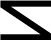 тождественно истинна (то есть принимает значение 1 при любом натуральном значении переменной х)?Ответ:   	'3   9	В программе используется одномерный целочисленный массив А соевеаственн ‘т.9 Ан ]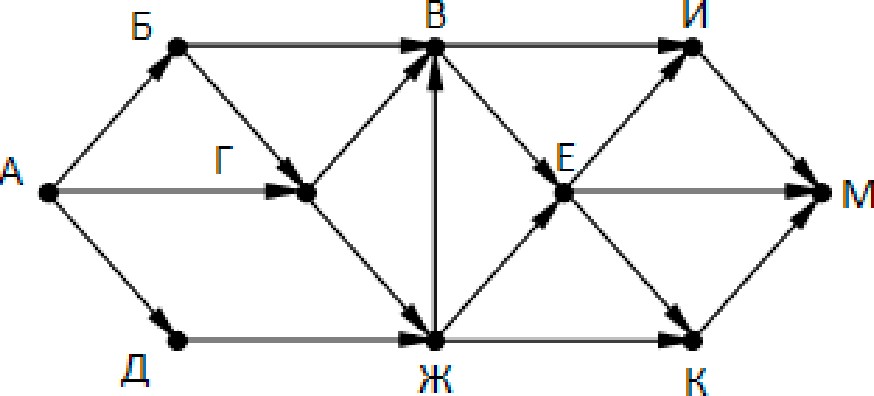 e4, А[:мен	в ра qр4 $ елите sнa ени29s 6пррем ннои с после выполнения следующего фрагмента этой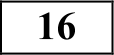 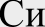 42"‘	2"'    + 8"'—  80Ответ:   	А[i] 'A[0];A[0] :=A[0] = t;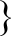 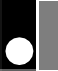 137		В таблице приведены запросы и количество найденных по ним страниц некоторого сегмента сети Интернет.Какое	количество	страниц	будет	найдено	по	запросуНос&НогаОтвет:     	t;end;Ответ:   	20	YxamHTe   aH6onsiiiee H3 TaK  x 'iHcen x, npH BBope xoTOpblX anrop TM neuaTaeT c   auana  3, a noTOM 120.2 '		OnpenenHTe, KonHuecTBO 'iHcen k, QJIII KOTOpbix cnepyioiilas nporpaMMa BsIBepeT TaKoii we pe3yni•TaT, CTO ii @ns k - 12?OTBeT:   	))printf("%1d",elseprintf("%1d",i-1);return 0;OTBeT:   	22	HCHOJlHiiTeni. KanbKynsTOp  npeo6pasyeT  'iHCno  Ha oKpaHe.  V HCHOJlHriTensCCTb @Be KoMaiiphI, KOTO]3bIM npiicBoeHsI HOMepa:Hpii6aBiiTb 1PM  HOWPlTs ma 2HporpaMMa  gos  iicnOnHHTens  KansuynsTO]3—   3TO nocnepoBaTenbHOCTs xoMaiip. CKOni.Ko cy  ecTByeT  nporpaMM,  @iIS  KOTO]3t•IX  H]3H  HCXopHOM 'iHcne  1 pe3yni.TaToM sBJIiICTCS UHCno 21 H H]3H 3TOM TpaeKTopHs Bhi'iHcneHiiii copepmHT UHCJIO 10?OTBRT:      	2'	Сколько  существует  различных  наборов  значений  логических  переменных X1, X2, ... Х , y1.	37.  которые  удовлетворяют  всем перечисленным  ниже условиям?Частъ 2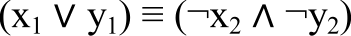 (X2  V yj) '	ХЗ  /'\    3)(x 6 V У6  (  X7	У7 Ответ:   	Не	забудьте	перенести	все	ответы	в	бланк	ответов  X•  1	в соответствии  с  инструкцией  по  въіполнению работы.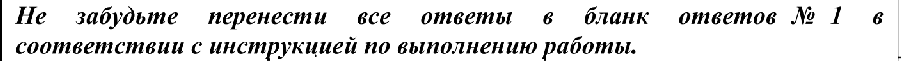 234Для заданного положительного вещественного числа А необходимо найти минимальное целое число К, при котором выполняется неравенство.1 + (1/2) + (1/3) +	+ (1/К) > АПрограммист написал программу неправильно.Паскаль	Python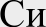 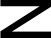 IOreturn 0;Последовательно выполните следующее.Напишите, что выведет эта программа при вводе числа 1.4Сколько существует натуральных чисел А, при вводе которых программа выведет ответ 1?Найдите все ошибки в этой программе (их может быть одна или несколько). Известно, что каждая ошибка затрагивает только одну строку и может быть исправлена без изменения других строк. Для каждой ошибки:выпишите	строку,	в	которой	сделана	ошибка;укажите, как исправить ошибку, т.е. приведите правильный вариант строки.       Дан массив, содержащий 40 положительных целых чисел. Напишите на одном из языков программирования программу, которая находит в этом массиве количество локальных минимумов. Локальным минимумом называется элемент массива, который меньше всех своих соседей. Например, в массиве из 6 элементов, содержащем числа 4, 6, 12, 7, 3, 8, есть два локальных минимума: это элементы, равные 4 и 3. Программа должна вывести общее количество подходящих элементов, значения элементов выводить не нужно.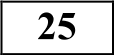 Паскаль	Python	Си237Последовательность натуральных чисел характеризуется числом Х—  наиболь- шим числом, кратным 14 и являющимся произведением двух элементов после- довательности с различными номерами. Напишите эффективную, в том числе по используемой памяти, программу (укажите используемую версию языка программирования, например, Borland Pascal 7.0), находящую число Х для по- следовательности натуральных чисел, значение каждого элемента которой не превосходит 1000. Программа должна напечатать найденное число, если оно существует для заданной последовательности, или ноль в противном случае. На вход программе в первой строке подаётся количество чисел N. В каждой из последующих N строк записано одно натуральное число, не превышающееconst п = 40; var# допускается также	#inc1ude# использовать две	<stdio.h>1000.Пример входных данных: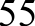 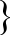 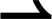 236  Два игрока, Петя и Ваня, играют в следующую  игру. Перед игроками лежат две кучи камней. Игроки ходят по очереди, первый ход делает Петя. За один ход игрок может добавить в одну из куч (по своему выбору) два камня или увеличить количество камней в куче в два раза. Игра завершается в  тот  момент, когда суммарное  количество  камней  в кучах становится  не менее 55.Победителем считается игрок, сделавший последний ход, т.е. первым получивший такую позицию, что в кучах всего будет 55 камней или больше. Задание 1. Для каждой из начальных позиций (8, 23), (9, 22) укажите, кто из игроков имеет выигрышную стратегию. В каждом случае опишите выигрышную стратегию; объясните, почему эта стратегия ведёт к выигрышу, и Скажите, какое наибольшее количество ходов может потребоваться победителю	для	выигрыша	при	этой		стратегии. Задание 2. Для каждой из начальных  позиций  (8, 21), (8,22),  (9,21) Скажите, кто	из		игроков		имеет		выигрышную	стратегию. Задание 3. Для начальной позиции (9,19) укажите, кто из игроков имеет выигрышную стратегию. Постройте дерево всех партий, возможных при указанной вами выигрышной стратегии. Представьте дерево  в виде рисунка или таблицы.Система оценивания  экзаменационной работы по информатике  и ИЕТЧасть 1За правильный ответ на задания 1—23 ставится 1 балл; за неверный ответ или его отсутствие — 0 баллов.Часть 2Критерии оценивания заданий с развернутым ответом234		Для заданного положительного вещественного числа А необходимо найти минимальное целое число К, при котором выполняется неравенство.1 + (1/2) + (1/3) +	+ (1/К) > АПрограммист написал программу неправильно.Паскаль	Python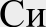 var а, s: real;	а =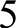 k: integer;	float(input())begin	k = 0read(a);	s = 1k :— 0;	while  s >= а:s := 1;	k = k + 1while s >= а do	s = s + 1 .0/kbegin	print(k)k := k + 1 ,s := s + 1.0/k; end;write(k);end.#include<stdio.h> int main()(float а, s;int k; scanf("%1", &а);k — 0; s — 1;while ( s >= а )(k = k + 1;s = s + 1./k;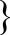 printf("%d", k); return 0;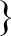 Последовательно выполните следующее.Напишите, что выведет эта программа при вводе числа 1.4Сколько существует натуральных чисел А, при вводе которых программа выведет ответ 1?Найдите все ошибки в этой программе (их может быть одна или несколько). Известно, что каждая ошибка затрагивает только одну строку и может быть исправлена без изменения других строк. Для каждой ошибки:выпишите строку, в которой сделана ошибка;укажите, как исправить ошибку, т.е. приведите правильный вариант строки.Решение:Паскальk :— 0;	k = 0Python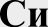 k-0;if a[0]<a[1] then	if a[0]<a[1]:k:=k+1;	k = k + 1;for i:=1 to п-2 do	for i inif (a[i- l]>a[i])	range(n-1):and	if (a[i- l]>a[i](a[i]<a[i+1])	and thenif (a[0]<a[1]) k++;for i in range(n-i )’if (a[i-1]>a[i]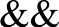 a[i]<a[i+1])       Дан массив, содержащий 40 положительных целых чисел. Напишите на одном из языков программирования программу, которая находит в этом массиве количество локальных минимумов. Локальным минимумом называется элемент массива, который меньше всех своих соседей. Например, в массиве из 6 элементов, содержащем числа 4, 6, 12, 7, 3, 8, есть два локальных минимума: это элементы, равные 4 и 3. Программа должна вывести общее количество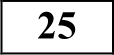 k:=k+1;if a[n-2]>a[n-1] thenk:=k+1;writeln(k);a[i]<a[i+1]): k += 1if a[n-2]>a[n- 1]:k = k + 1 pйnt(k)k++;if (a[n-2]>a[n- 1]) k++;printf("%d",  k);подходящих элементов, значения элементов выводить не нужно.Два игрока, Петя и Ваня, играют в следующую игру. Перед игроками лежат двекучи камней. Игроки ходят по очереди, первый ход делает Петя. За один ход игрок может добавить в одну из куч (по своему выбору) два камня или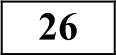 Паскальconst п = 40; varа: array [0..n-1]of integer; i, ј, k: integer; beginPython	Си# допускается также	#include# использовать две	<stdio.h># целочисленные	#define п 40# переменные ј, k	int main() {а = []	int а[п];п = 40	int i, ј, k;for i in range(n):		for (i = 0; i < п; i++)увеличить количество камней в куче в два раза. Игра завершается в тот момент, когда суммарное количество камней в кучах становится не менее 55.Победителем считается игрок, сделавший последний ход, т.е. первым получивший такую позицию, что в кучах всего будет 55 камней или больше. Задание 1. Для каждой из начальных позиций (8, 23), (9, 22) укажите, кто из игроков имеет выигрышную стратегию. В каждом случае опишите выигрышную стратегию; объясните, почему эта стратегия ведёт к выигрышу, и укажите, какое наиболвшее количество ходов может потребоваться победителю для выигрышапри этой стратегии.for i := 0 to n-1 doread1n(a[i]);end.a.append(int(input()))scanf("%d",&a[i]);return 0;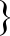 Задание 2. Для каждой из начальных позиций (8, 21), (8,22), (9,21) укажите, кто из игроков имеет выигрышную стратегию.Задание 3. Для начальной позиции (9,19) укажите, кто из игроков имеет выигрышную стратегию. Постройте дерево всех партий, возможных при указанной вами выигрышной стратегии. Представьте дерево в виде рисунка илиTa6niiuai.Oraeri.i:3aqauue 1. B iiauani•Hf•IX  HO3HIjHSX  (8,  23), (9, 22) BI•I  r]abIiuHas cTpaTerHs ecTi•   y BaHH.3apauue  2.  B iiauanbHbIX  HO3HIJ   HX  (8,  21),  (8,22),  (9,21)  BbIHFJ3bliuiia» cTpaTer secTs y HeT .3apauue  3. B HauanbHOk  HO3Hf(HH  (9,  19)   BbIHrpsIiiiHa» cTpaTer   s  ecTb  y Ba H.27	HocnepoBaTeni.  OCTb   aTypani.or.ix  unced xapaKTepii3yeTc» uiicnOM X—     a  6onb- iIIHM UHGJIOM, KpaTribIM 14 H flBJlsi-OilJHMcs npoiisBeperiiieM pByx oneMeHToB no cre- poBaTensiiOCTii c  pass  u  hIM	oMepaM   . Han   ui  Te oi]a aeKT  BH	, B TOM 'iHcne nO Iacnons3yeMoii nausTH, nporpauuy (yKamriTe Hcrions3yeuyio Bepcum zssIxa nporpaMMHpoBaHHs, HanpHMep, Borland Pascal 7.0), Haxopsiuyio micro X que no- cnepoBaieosHOG+H HaTypaJlbHblX duced, 3HaueHiie xawporo ooeMeuTa xoiopOii He npeBocxop   T 1000.  HporpaMMa  pour   a HaneuaTaTb    arise	oe u  cno, ecnH OHO cyuleciByeT  gos  sapaHHoH  riocnepoBa+eoaHOGTH,  HJItl  HOJIb  B H]3OTHBHOu  cuyuae. Ha Bxop nporpaMMe B nepBoii CTpoKe nopaeTcS KOn 'iecTBO 'iHcen N. B xampoii H3 nocnepyioiilrix N cTpoK sanricaHo  opHo  Ha+ypansHoe  uHcno,  He  npeBnI uiaioiiiee1000.Hp  luep iixouui.ix uauui•ix: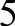 40100072855Hpuuep asixonui.ix  pa	six que up BepeHHOFO Bbiiue npHMepa BxopHbIXpaHHi•IX:28000???F0001100110112= C1-2B1*B1=(B1*B1 B1-4)/A1=Сi  8*JЗ iАВСDЕFGН01216132135160168170ЗапросКоличество страниу(тыс.)Hoc&(Кью  чица&Хрящ\Нога)570Нос&Ключица&Хрящ436Нось&Ключица&Хрящ&Нога68HacKausPython/HHacxanbPythonCHvar x, L, M:x#include <stdio.h>var k,  i : longint;def f(n):#includeinteger;int(input())int main(void)function f(n:return 3*n*n<stdio.h>beginL = 0{longint): longint;- 2*nlong f(long  n) {read1n(x);M = 1int  L, M, x;begink =return  3*n*n -L:=0; M:=1;while  x > 0 :scanf(”%d”,  &x);f:= 3*n*n - 2*n;int(input())2*n;while x > 0L = L+1L = 0; M — 1;end;i = 1)do beginM = M*(xwhile (x > 0) (beginwhile f(i)	k:int main()L:=L=1 ;%8)L = L	1 ;read1n(k);i == 1(M:= M*(xx = x // 8M = M*(x %8);i :— 1 ;if f(i)-k <= f(i-long  k, i;mod 8);print(L)x = x / 8;while f(i) < k do1):scanf("%1d",x:= x div 8;print(M))i := i + 1 ;print(i)&k);end;printf(”%d\n%d”,if f(i)-k <= f(i-1)else:i = 1;writeln(L);L, M);thenprint(i-1)while ( f(i)	kwrite(M); end.1writeln(i)else writeln(i-1);)i*+;end.if (f(i)-k <= f(i-